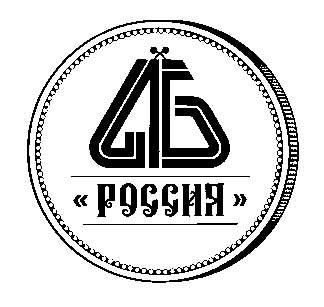 Протокол заседанияКомитета по банковскому законодательствуАссоциации «Россия»Дата проведения заседания: «14» мая 2020 года.Форма заседания: очная, с использование средств видеоконференцсвязиПредседательствующий: Лебедева П.К.Участие в заседании приняли: Абрамов А.В. (ПАО Банк «ФК Открытие»), Анненков К.П. (АО МСП Банк), Артюх К.Ю. (Ассоциация «Россия»), Бабенко О.В. (КБ «Кубань Кредит» ООО), Балакирев А.Н. (Компания «Диасофт»), Баранков В.Л. (ПАО «Промсвязьбанк»), Барашова О. (ООО «ХКФ Банк»). Боннер Е.А. (КБ Ренессанс Кредит), Бурша Н.В. (ПАО «Совкомбанк»), Васильева Л.Л. (ПАО «МКБ»), Веселка О.Н. (ООО КБ "Алтайкапиталбанк"), Глазунов М.С. (ПАО «Промсвязьбанк»), Грахова Ю.А. (АО АКБ «НОВИКОМБАНК»), Гузеватая В.В. (Банк ВТБ (ПАО)), Демонтович Ю.В. (Банк ВТБ (ПАО)), Долганов А. (ПАО КБ «Центр-инвест»), Драбанич А. (ПАО "БАНК УРАЛСИБ"), Емлевская С.И. (АО АКБ «НОВИКОМБАНК»), Жогов М. (ООО «ХКФ Банк»), Зотова М.Д. (Ассоциация «Россия»), Зубарева Н.В. (АО «Кредит Европа Банк (Россия)»), Иванов О.М. (АО «Альфа-Банк»), Клименко С.А. (Ассоциация «Россия»), Котова А.А. (Компания «Диасофт»), Кошель Е.А. (ПАО Сбербанк), Куприянова Л. (ООО «Экспобанк»), Лебедева П.К. (ПАО РОСБАНК), Мазурова О.В. КИВИ (Банк (АО)), Михеев И. (АО «Райффайзенбанк»), Мороз Ю.К. (ПАО Банк «ФК Открытие»), Мыхова Т.Г. (Банк ВТБ (ПАО)), Полякова И.Ю. (ПАО Сбербанк), Пура М. (ПАО РОСБАНК), Розенцвет А.В. (ООО «НРА»), Селезнёв С.В. (ПАО Банк «ФК Открытие»), Ульянова С.Л. (ПАО «МКБ»), Ушаков Д.А. (ВТБ ПАО), Хохрина Г.А. (АКБ Алмазэргиэнбанк), Шакирова Э.Р. (Банк ВТБ (ПАО)), Шафранская С. (ООО «ХКФ Банк»).Повестка заседания:	О применении положений Федерального закона от 02.10.2007 № 229-ФЗ «Об исполнительном производстве» в редакции Федерального закона от 21.02.2019 № 12-ФЗ, а также Приказа Минюста России от 27.12.2019 № 330 «Об утверждении Порядка расчета суммы денежных средств на счете, на которую может быть обращено взыскание или наложен арест, с учетом требований, предусмотренных статьями 99 и 101 Федерального закона от 02.10.2007 № 229-ФЗ «Об исполнительном производстве». Ассоциация «Россия» в марте текущего года обращалась в Минюст за разъяснением порядка применения указанных актов (письмо прилагается), однако до настоящего момента ответ не получен. В этой связи существует необходимость обсуждения указанного вопроса.О предложениях по внесению изменений в Федеральный закон от 05.04.2013 № 44-ФЗ «О контрактной системе в сфере закупок товаров, работ, услуг для обеспечения государственных и муниципальных нужд».Разное.Содержание заседания:О применении положений Федерального закона от 02.10.2007 № 229-ФЗ «Об исполнительном производстве» в редакции Федерального закона от 21.02.2019 № 12-ФЗ, а также Приказа Минюста России от 27.12.2019 № 330 «Об утверждении Порядка расчета суммы денежных средств на счете, на которую может быть обращено взыскание или наложен арест, с учетом требований, предусмотренных статьями 99 и 101 Федерального закона от 02.10.2007 № 229-ФЗ «Об исполнительном производстве». Выступили: Селезнев С.В., Лебедева П.К., Артюх К.Ю., Ушаков Д.А., Барашова О., Клименко С.А., Глазунов М.С. и другие.Селезнев С.В. доложил о ситуации, сложившейся в преддверии вступления в силу изменений в Федеральный закон от 02.10.2007 № 229-ФЗ «Об исполнительном производстве», предусмотренных Федеральным законом от 21.02.2019 № 12-ФЗ (в части маркирования денежных средств, поступающих на счета физических лиц). Ассоциация «Россия» в марте текущего года обращалась в Минюст России за разъяснением порядка применения указанных законодательных изменений и Приказа Минюста России от 27.12.2019 № 330 «Об утверждении Порядка расчета суммы денежных средств на счете, на которую может быть обращено взыскание или наложен арест, с учетом требований, предусмотренных статьями 99 и 101 Федерального закона от 02.10.2007 № 229-ФЗ «Об исполнительном производстве, однако до настоящего момента ответ не получен. Участники заседания поддержали актуальность получения ответа на запрос Ассоциации, а также об установлении моратория на применение к кредитным организациям Банком России и ФССП России мер воздействия за нарушение требований по маркированию денежных средств на счете клиента до момента получения разъяснений.Принято решение:Поручить Ассоциации «Россия» направить в адрес Минюста России и Банка России письмо о неприменении к кредитным организациям мер воздействия за нарушение требований по маркированию денежных средств на счете клиента в течение трёх месяцев с момента получения разъяснений по вопросам, изложенным в письме Ассоциации «Россия», направленном в Минюст России.Поручить Ассоциации «Россия» осуществить взаимодействие с Минюстом России в целях получения разъяснений на ранее направленные вопросы по применению указанных выше актов. О результатах взаимодействия оперативно проинформировать членов Комитета.	2. О предложениях по внесению изменений в Федеральный закон от 05.04.2013 N 44-ФЗ "О контрактной системе в сфере закупок товаров, работ, услуг для обеспечения государственных и муниципальных нужд".Выступили: Гузеватая В.В., Лебедева П.К., Артюх К.Ю., Ушаков Д.А., и другие.Гузеватая В.В. проинформировала участников заседания о работе ведущийся в настоящее время в рамках рабочей группы по банковским гарантиям: - 26 марта состоялось заседание рабочей группы, по итогам которого в Минфин России направлено письмо с предложениями по законопроекту «О внесении изменений в Федеральный закон «О контрактной системе в сфере закупок товаров, работ, услуг для обеспечения государственных и муниципальных нужд»» в части изменения требований к формату банковской гарантии, порядку взаимодействия с электронными площадками и участниками сделок, а также требований к обеспечению исполнения контракта в форме банковской гарантии и другие;- в рамках рабочей группы при Банке России с участием Казначейства России и банков-членов рабочей группы разрабатывается структурированная форма электронной банковской гарантии.Информация принята к сведению.Разное.Выступили: Артюх К.Ю., Гузеватая В.В., Селезнев С.В., Ушаков Д.А., Лебедева П.К., Бурша Н.В., Клименко С.А. и другие.Артюх К.Ю. проинформировал, что дорожной картой Ассоциации на 2020-2022гг. будет предусмотрено проведении юридической научно-практической конференции, в рамках которой планируется поднять вопросы о совершенствовании норм ГК РФ в части банковских гарантий и залоговых счетов.Участники заседания поддержали проведение конференции. Клименко С.А. проинформировал о статусе работы по продвижению предложений банковского сообщества к проекту федерального закона № 942236-7 «О внесении изменений в Федеральный закон «О потребительском кредите (займе)» (в части повышения защиты прав и законных интересов заемщиков).Отмечена необходимость следить за развитием ситуации в данной сфере.Участники заседания отметили ряд актуальных для рассмотрения Комитетом вопросов. В частности, Селезнев С.В. отметил активизировавшуюся работу по разработке различных изменений, в том числе о внесудебном банкротстве, в Федеральный закон от 26.10.2002 127-ФЗ «О несостоятельности (банкротстве)» В периметр работы Комитета также было предложено включить рассмотрение вопросов о судебной рассрочке в рамках антикризисных мер, изменений в закон об исполнительном производстве. 